MathsEnglishTopic Maths Year 5WednesdayWarm Up – Securing skillsWednesday(Answers are available)Follow the below link for today’s maths lesson:https://whiterosemaths.com/homelearning/year-5/Summer Term – Week 5Lesson 3 - Add mixed numbersWatch the PowerPoint2 – Work through the task3  - The answers are available for you to check your workThursday Warm Up – Securing skillsThursday(Answers are available)Follow the below link for today’s maths lesson:https://whiterosemaths.com/homelearning/year-5/Summer Term – Week 5Lesson 4 - Subtract mixed numbers1 – Watch the PowerPoint2 – Work through the task3  - The answers are available for you to check your workMaths Year 6WednesdayWarm Up – Securing skillsWednesday(Answers are available)Follow the below link for today’s maths lesson:https://whiterosemaths.com/homelearning/year-6/Summer Term – Week 5Lesson 3 - Divide decimals by integers1– Watch the PowerPoint2 – Work through the task3  - The answers are available for you to check your workThursdayWarm Up – Securing skillsWednesday(Answers are available)Follow the below link for today’s maths lesson:https://whiterosemaths.com/homelearning/year-6/Summer Term – Week 3Lesson 4 - Decimals as fractions1 – Watch the PowerPoint2 – Work through the task3  - The answers are available for you to check your workEnglish – Year 5Warm Up – Complete one Grammar Warm UpTalk for Writing Book (PDF)Year 5 = One ChanceRead/ listen to the story on page 8.Complete the prediction on page 9 and continue readingComplete the vocabulary activity on pages 11 – 12Complete activities on pages 13 - 14English – Year 6Warm Up – Complete one Grammar Warm UpTalk for Writing Book (PDF)Year 6 = The Gadgets WorkbookComplete activities 4 - 7Guided Reading Year 5 and 6Independently read a chapter of your own book and write a summary for the chapter.Complete a reading revision mat –Year 5 – To whoever finds thisYear 6 – Boy HuntedSpellings for Friday: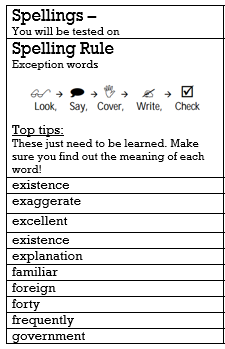 ScienceOur new topic for this term is LightFollow the PowerPoint:Science: Light: Reflecting Light Year 6 Lesson Pack 4Light SpectrumActivity:Complete the Spectrum activityPE - 
Mr Challinor has set us some more challenges:https://mailchi.mp/3379a8a38383/draft-of-school-games-newsletter-2782605https://getseteatfresh.co.uk/Computing:(All about keeping safe online)Follow this linkhttps://www.thinkuknow.co.uk/parents/Support-tools/home-activity-worksheets/8-10s/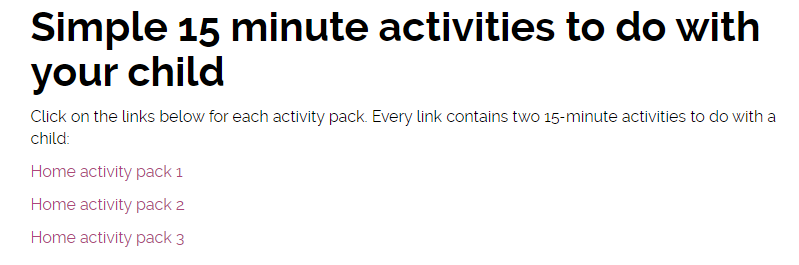 The above should show:There are 3 work packs to support your learning at home.Art: Zentangle ArtA teacher has shared this art idea online – it looks fantastic. Have a go and upload any of your challenges.(DO NOT TWEET THE TEACHER MENTIONED IN THE INTRODUCTION)Additional Learning Opportunities:Daily reading (30 mins)Time Tables Rock Stars and Maths Frame (30 mins)Spelling Shed (30 mins)https://mathsframe.co.uk/en/resources/resource/477/Multiplication-Tables-CheckPE with Joe Wicks https://www.youtube.com/watch?v=qGKGNzNbWjUCosmic Yoga https://www.youtube.com/user/CosmicKidsYogaEducation CityAdditional Learning Opportunities:Daily reading (30 mins)Time Tables Rock Stars and Maths Frame (30 mins)Spelling Shed (30 mins)https://mathsframe.co.uk/en/resources/resource/477/Multiplication-Tables-CheckPE with Joe Wicks https://www.youtube.com/watch?v=qGKGNzNbWjUCosmic Yoga https://www.youtube.com/user/CosmicKidsYogaEducation CityAdditional Learning Opportunities:Daily reading (30 mins)Time Tables Rock Stars and Maths Frame (30 mins)Spelling Shed (30 mins)https://mathsframe.co.uk/en/resources/resource/477/Multiplication-Tables-CheckPE with Joe Wicks https://www.youtube.com/watch?v=qGKGNzNbWjUCosmic Yoga https://www.youtube.com/user/CosmicKidsYogaEducation City